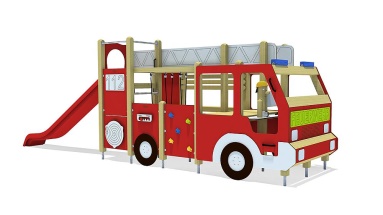 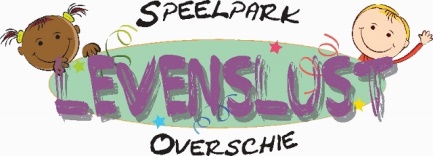  ⃝  Aanmeldingsformulier Lidmaatschap       /      ⃝ Verlenging LidmaatschapOnderstaande gegevens graag duidelijk leesbaar(met blokletters) invullenAchternaam gezin: _ _ _ _ _ _ _ _ _ _ _ _ _ _ _ _ _ _ _ _ _ _ _ _ _ _ _ _ _ _ _ _ _ _ _ _ _ _ _ _ _ _ _ _ _ _ _ Straat en huisnummer: _ _ _ _ _ _ _ _ _ _ _ _ _ _ _ _ _ _ _ _ _ _ _ _ _ _ _ _ _ _ _ _ _ _ _ _ _ _ _ _ _ _ _ _ _Postcode: _ _ _ _ _ _ _ _ _   Woonplaats:  _ _ _ _ _ _ _ _ _ _ _ _ _ _ _ _ _ _ _ _ _ _ _ _ _ _ _ _ _ _ _ _ _ _ _ Email adres: _ _ _ _ _ _ _ _ _ _ _ _ _ _ _ _ _ _ _ _ _ _ _ _ _ Telefoonnummer: _ _ _ _ _ _ _ _ _ _ _ _ _ _ _ _ Kinderen (evt. andere achternaam ook vermelden):Voornaam: _ _ _ _ _ _ _ _ _ _ _ _ _ _ _ _ _ _ _ _      Jongen/Meisje        Geboorte datum: _ _ - _ _ - _ _ _ _ Voornaam: _ _ _ _ _ _ _ _ _ _ _ _ _ _ _ _ _ _ _ _      Jongen/Meisje        Geboorte datum: _ _ - _ _ - _ _ _ _ Voornaam: _ _ _ _ _ _ _ _ _ _ _ _ _ _ _ _ _ _ _ _      Jongen/Meisje        Geboorte datum: _ _ - _ _ - _ _ _ _ Voornaam: _ _ _ _ _ _ _ _ _ _ _ _ _ _ _ _ _ _ _ _      Jongen/Meisje        Geboorte datum: _ _ - _ _ - _ _ _ _ De contributie voor lidmaatschap bedraagt € 18,00 per jaar voor het hele gezinBetaling contant of via pinbetaling in het clubhuis. Ook is het mogelijk om het ingevulde formulier te mailen en het bedrag over te maken op rekening  NL86INGB0003025842 t.n.v. Levenslust – Rotterdam onder vermelding van naam lidmaatschap op formulier en adres. (uw  lidmaatschap gaat in de maand dat de betaling binnen is)U krijgt een halve maand voor het verlopen van het lidmaatschap een mail als herinnering om te verlengen!Opgegeven kinderen moeten uit 1 gezin komen.Wij sturen een paar keer per jaar een nieuwsbrief. Wilt u onze nieuwsbrief ontvangen?  JA / NEEHandtekening akkoord: Deze kolommen zijn voor de vrijwilligers van LevenslustDatum  lid gewordenBetaald pin of contantKaartje gemaakt (adm)Op ledenlijst (adm)In Nieuwsbrief lijst (adm)